Publish Your Self AssessmentYou will now attach and/or embed your self-assessment to the bottom of the blog post with the artifact you have chosen. You may choose to make this post private or public. After placing your artifact on a blog post, follow the instructions below.Categories - Self-AssessmentTags - Now tag your post using the tag that corresponds to the competency that you have written about. You can choose more than one. Please use lower case letters and be exact.#creativethinkingcc#communicationcc#criticalthinkingcc#socialresponsibilitycc#personalidentitycc#personalawarenessccUse the Add Document button located at the top of your post page and embed your self-assessment at the bottom of your blog post.Publish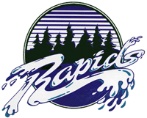 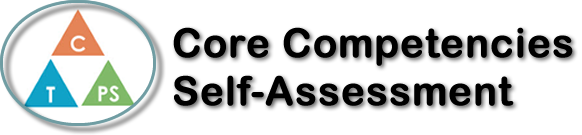 Name: Chloe Date: Dec. 19 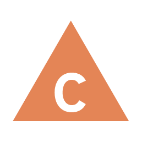 How does the artifact you selected demonstrate strengths & growth in the communication competency?In what ways might you further develop your communication competency?Self-ReflectionDescribe how the artifact you selected shows your strengths & growth in specific core competencies. The prompt questions on the left - or other self-assessment activities you may have done - may guide your reflection process.           Social Responsibility: This book touches in diversity and equality. I think I showed this throughout my PowerPoint. Even though Dante came out to Ari he didn’t think any less of him because he was still his best friend. In the beginning of my presentation I mentioned how Ari did not having anybody special in his life but once he met Dante he was able to develop a relationship that was very special to him. Moving through the story Ari risks his life to save Dante which shows how much their relationship had developed. Ari is very stubborn and Dante is very emotional so when they got into arguments it they often got blown out of proportion. While Dante was away Ari had lots of time to reflect and grow. When Dante returned you could tell Ari had changed as he was able to solve problems in more peaceful ways. I showed these aspects during my presentation especially about the building of their relationship and how they valued each other.           Positive Personal and Cultural Identity: Both characters had different personal values and choices they had to make. One of the bigger examples I used in my presentation was Ari risking his life to save Dante. Although Ari claimed it was reflexes he made the choice to save Dante and it shows how much he values Dante and the relationship they had built. One of my personal strengths I used in my PowerPoint is using different views of a specific event. I mentioned how Ari’s dad being so closed off affected Ari but also how it affected the dad and mom. Another event is when Dante got beaten up. Dante felt lost at that time however it affected Ari more. Ari felt so angered he wanted to get his own revenge for his friend. I think at these turning points in the book it gave Ari a better picture of his personal identity and who he wanted or did not want to be.           Personal Awareness and Responsibility: -Early on in the book Dante came out to Ari because he didn’t want to hide anything from him. However, Dante was hesitant on telling his parents because he thought they would be ashamed but he was able to build up the courage because he knew it would be best for his well-being. Throughout the story Ari worked on personal awareness because when certain things happen he tends to lash out and walk away from the situation instead of working on it. The example I used that relates to self-regulation is when Ari found Julian and broke his nose for what he did to Dante. Ari could’ve gone to the police or other adults to handle the situation but he decided to take it into his own hands. This shows how Ari can get out of control sometimes but immediately after beating up Julian he had regretted his actions. If Ari had thought about what he wanted to do he would have quickly realized it was not the best way to solve it. I think in the presentation I showed determination because I wanted to show all angles of the story and all important aspects. 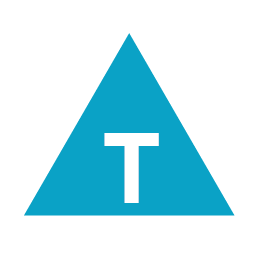 How does the artifact you selected demonstrate strengths & growth in the thinking competencies?In what ways might you further develop your thinking competencies?Self-ReflectionDescribe how the artifact you selected shows your strengths & growth in specific core competencies. The prompt questions on the left - or other self-assessment activities you may have done - may guide your reflection process.           Social Responsibility: This book touches in diversity and equality. I think I showed this throughout my PowerPoint. Even though Dante came out to Ari he didn’t think any less of him because he was still his best friend. In the beginning of my presentation I mentioned how Ari did not having anybody special in his life but once he met Dante he was able to develop a relationship that was very special to him. Moving through the story Ari risks his life to save Dante which shows how much their relationship had developed. Ari is very stubborn and Dante is very emotional so when they got into arguments it they often got blown out of proportion. While Dante was away Ari had lots of time to reflect and grow. When Dante returned you could tell Ari had changed as he was able to solve problems in more peaceful ways. I showed these aspects during my presentation especially about the building of their relationship and how they valued each other.           Positive Personal and Cultural Identity: Both characters had different personal values and choices they had to make. One of the bigger examples I used in my presentation was Ari risking his life to save Dante. Although Ari claimed it was reflexes he made the choice to save Dante and it shows how much he values Dante and the relationship they had built. One of my personal strengths I used in my PowerPoint is using different views of a specific event. I mentioned how Ari’s dad being so closed off affected Ari but also how it affected the dad and mom. Another event is when Dante got beaten up. Dante felt lost at that time however it affected Ari more. Ari felt so angered he wanted to get his own revenge for his friend. I think at these turning points in the book it gave Ari a better picture of his personal identity and who he wanted or did not want to be.           Personal Awareness and Responsibility: -Early on in the book Dante came out to Ari because he didn’t want to hide anything from him. However, Dante was hesitant on telling his parents because he thought they would be ashamed but he was able to build up the courage because he knew it would be best for his well-being. Throughout the story Ari worked on personal awareness because when certain things happen he tends to lash out and walk away from the situation instead of working on it. The example I used that relates to self-regulation is when Ari found Julian and broke his nose for what he did to Dante. Ari could’ve gone to the police or other adults to handle the situation but he decided to take it into his own hands. This shows how Ari can get out of control sometimes but immediately after beating up Julian he had regretted his actions. If Ari had thought about what he wanted to do he would have quickly realized it was not the best way to solve it. I think in the presentation I showed determination because I wanted to show all angles of the story and all important aspects. 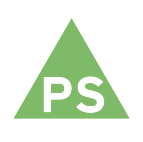 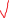 How does the artifact you selected demonstrate strengths & growth in the personal & social competencies?In what ways might you further develop your personal & social competencies?Self-ReflectionDescribe how the artifact you selected shows your strengths & growth in specific core competencies. The prompt questions on the left - or other self-assessment activities you may have done - may guide your reflection process.           Social Responsibility: This book touches in diversity and equality. I think I showed this throughout my PowerPoint. Even though Dante came out to Ari he didn’t think any less of him because he was still his best friend. In the beginning of my presentation I mentioned how Ari did not having anybody special in his life but once he met Dante he was able to develop a relationship that was very special to him. Moving through the story Ari risks his life to save Dante which shows how much their relationship had developed. Ari is very stubborn and Dante is very emotional so when they got into arguments it they often got blown out of proportion. While Dante was away Ari had lots of time to reflect and grow. When Dante returned you could tell Ari had changed as he was able to solve problems in more peaceful ways. I showed these aspects during my presentation especially about the building of their relationship and how they valued each other.           Positive Personal and Cultural Identity: Both characters had different personal values and choices they had to make. One of the bigger examples I used in my presentation was Ari risking his life to save Dante. Although Ari claimed it was reflexes he made the choice to save Dante and it shows how much he values Dante and the relationship they had built. One of my personal strengths I used in my PowerPoint is using different views of a specific event. I mentioned how Ari’s dad being so closed off affected Ari but also how it affected the dad and mom. Another event is when Dante got beaten up. Dante felt lost at that time however it affected Ari more. Ari felt so angered he wanted to get his own revenge for his friend. I think at these turning points in the book it gave Ari a better picture of his personal identity and who he wanted or did not want to be.           Personal Awareness and Responsibility: -Early on in the book Dante came out to Ari because he didn’t want to hide anything from him. However, Dante was hesitant on telling his parents because he thought they would be ashamed but he was able to build up the courage because he knew it would be best for his well-being. Throughout the story Ari worked on personal awareness because when certain things happen he tends to lash out and walk away from the situation instead of working on it. The example I used that relates to self-regulation is when Ari found Julian and broke his nose for what he did to Dante. Ari could’ve gone to the police or other adults to handle the situation but he decided to take it into his own hands. This shows how Ari can get out of control sometimes but immediately after beating up Julian he had regretted his actions. If Ari had thought about what he wanted to do he would have quickly realized it was not the best way to solve it. I think in the presentation I showed determination because I wanted to show all angles of the story and all important aspects. 